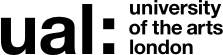 The application form sets out a number of competence questions related to some of the following selection criteria. Shortlisting will be based on your responses to these questions. Please make sure you provide evidence to demonstrate clearly how you meet these criteriaSeptember 2018JOB DESCRIPTION AND PERSON SPECIFICATIONJOB DESCRIPTION AND PERSON SPECIFICATIONJOB DESCRIPTION AND PERSON SPECIFICATIONJOB DESCRIPTION AND PERSON SPECIFICATIONJob Title: (AE) Technical Web ManagerJob Title: (AE) Technical Web Manager         Accountable to: Project Manager         Accountable to: Project ManagerContract Length: Permanent   Hours per week/FTE: 35 / 1 FTE   Hours per week/FTE: 35 / 1 FTE       Weeks per year: 52Salary: £ 44,708 - £53,865Salary: £ 44,708 - £53,865Grade: 6Grade: 6Service:  Operations and External AffairsService:  Operations and External AffairsLocation: Kings Cross, N1C 4AALocation: Kings Cross, N1C 4AAThe AEMSS (Academic Enterprise Marketing and Sales Systems) Project is seeking to implement a new LMS (Learning Management System) that will integrate with the UAL website to provide an improved user experience for students from the moment they visit short course pages to when they place a booking, and will also integrate with a CRM in order to deliver more effective marketing and and better customer care.The Web Manager will be responsible for project managing the e-commerce development and ongoing maintenance of the interfaces between the CMS and the Administrate Learning Management System and our current CRM, Salesforce. They will also be managing third party suppliers and both internal and external stakeholders for the AEMSS Project on behalf of UAL Short Courses Ltd and Language Centre; both of which are part of the Academic Enterprise Department. Going forward this will transition into business as usual.They will be required to work with third party suppliers, the AEMSS Project Manager, Business Analyst, UALSC Marketers, UALSC UX Designer, UAL Solution Architect and the UAL Digital team as well various teams within UAL and UALSC to ensure successful delivery of the AEMSS Implementation project, and ongoing functionality. The AEMSS (Academic Enterprise Marketing and Sales Systems) Project is seeking to implement a new LMS (Learning Management System) that will integrate with the UAL website to provide an improved user experience for students from the moment they visit short course pages to when they place a booking, and will also integrate with a CRM in order to deliver more effective marketing and and better customer care.The Web Manager will be responsible for project managing the e-commerce development and ongoing maintenance of the interfaces between the CMS and the Administrate Learning Management System and our current CRM, Salesforce. They will also be managing third party suppliers and both internal and external stakeholders for the AEMSS Project on behalf of UAL Short Courses Ltd and Language Centre; both of which are part of the Academic Enterprise Department. Going forward this will transition into business as usual.They will be required to work with third party suppliers, the AEMSS Project Manager, Business Analyst, UALSC Marketers, UALSC UX Designer, UAL Solution Architect and the UAL Digital team as well various teams within UAL and UALSC to ensure successful delivery of the AEMSS Implementation project, and ongoing functionality. The AEMSS (Academic Enterprise Marketing and Sales Systems) Project is seeking to implement a new LMS (Learning Management System) that will integrate with the UAL website to provide an improved user experience for students from the moment they visit short course pages to when they place a booking, and will also integrate with a CRM in order to deliver more effective marketing and and better customer care.The Web Manager will be responsible for project managing the e-commerce development and ongoing maintenance of the interfaces between the CMS and the Administrate Learning Management System and our current CRM, Salesforce. They will also be managing third party suppliers and both internal and external stakeholders for the AEMSS Project on behalf of UAL Short Courses Ltd and Language Centre; both of which are part of the Academic Enterprise Department. Going forward this will transition into business as usual.They will be required to work with third party suppliers, the AEMSS Project Manager, Business Analyst, UALSC Marketers, UALSC UX Designer, UAL Solution Architect and the UAL Digital team as well various teams within UAL and UALSC to ensure successful delivery of the AEMSS Implementation project, and ongoing functionality. The AEMSS (Academic Enterprise Marketing and Sales Systems) Project is seeking to implement a new LMS (Learning Management System) that will integrate with the UAL website to provide an improved user experience for students from the moment they visit short course pages to when they place a booking, and will also integrate with a CRM in order to deliver more effective marketing and and better customer care.The Web Manager will be responsible for project managing the e-commerce development and ongoing maintenance of the interfaces between the CMS and the Administrate Learning Management System and our current CRM, Salesforce. They will also be managing third party suppliers and both internal and external stakeholders for the AEMSS Project on behalf of UAL Short Courses Ltd and Language Centre; both of which are part of the Academic Enterprise Department. Going forward this will transition into business as usual.They will be required to work with third party suppliers, the AEMSS Project Manager, Business Analyst, UALSC Marketers, UALSC UX Designer, UAL Solution Architect and the UAL Digital team as well various teams within UAL and UALSC to ensure successful delivery of the AEMSS Implementation project, and ongoing functionality. Main Duties and Responsibilities:ProjectManaging the web development of UAL Short Courses and Language Centre section of the UAL website. Working closely with the Marketing Lead, Business Analyst, the Digital Team, digital agencies and the LMS supplier (Administrate) to ensure that the project objective to improve user experience and our ecommerce functionality is achieved.Line Management of AE central project web roles, currently 2 staff – UX Designer, and Content Editor. Responsible for the accuracy and maintenance of GIT repositories and code base. In accordance with business needs, to set the acceptance criteria to be tested and sign off digital agency deliverables. Managing the design, development and delivery of new short course page templates for the UAL website by working closely with the digital agency and the UAL Digital Team. Managing AEMSS project’s Information Architecture recommendations and implementation with the UAL Digital team to ensure that the project objective to improve user experience and SEO is achieved.Devising the web and communications design plan for AEMSS business requirements, in collaboration with the Marketing Lead and in accordance with the UAL branding strategy. Working with stakeholders within Academic Enterprise to review and appraise the CRM options to identify where and how requirements will be best met, supporting the strategy and development plan for the CRM work stream within AEMSS, while engaging with the wider university. Business As UsualSupport the delivery of the SEO and content strategy by working closely with various teams within AE including UAL Short Courses Limited, UAL Language Centre and UAL Study Abroad, as well as the UAL Digital Team and the digital agency to help maximise SEO impact.Working closely with the UAL Digital team manage change requests to the code base, remediating bugs, and on-going improvement to the platform and ensuring it is remains current.Ensuring changes to the website design and development are inline and working optimally across all systems; UAL website where the product pages are hosted and Administrate My Account where the basket, checkout and the My Account pages are hosted.To ensure compliance for General Data Protection Regulation 2018 specific to the Finance and Academic Enterprise business system namely (Customer/Supplier/Employee) related data.On-going management and development of CRM requirements and functionality across AE and AEMSS systems, representing AE business needs within wider university discussion / projects. Managing stakeholder engagement, expectations and realisation of vision, providing advice and guidance for web and ecommerce / UX developments and SEO.GeneralTo undertake appropriate professional activity to form and take part in networks both within and out with the University. To perform such duties consistent with your position as may from time to time be assigned to you from anywhere within the University.To undertake health and safety duties and responsibilities appropriate to the post.A commitment to the University of the Arts London’s Equal Opportunities Policy, together with an understanding of how it operates within the responsibilities of this post.A commitment to your own development and that of your staff through effective use of the University’s appraisal scheme and staff development processes.To personally contribute towards reducing the university’s impact on the environment and support actions associated with the UAL Sustainability Manifesto (2016 – 2022)Main Duties and Responsibilities:ProjectManaging the web development of UAL Short Courses and Language Centre section of the UAL website. Working closely with the Marketing Lead, Business Analyst, the Digital Team, digital agencies and the LMS supplier (Administrate) to ensure that the project objective to improve user experience and our ecommerce functionality is achieved.Line Management of AE central project web roles, currently 2 staff – UX Designer, and Content Editor. Responsible for the accuracy and maintenance of GIT repositories and code base. In accordance with business needs, to set the acceptance criteria to be tested and sign off digital agency deliverables. Managing the design, development and delivery of new short course page templates for the UAL website by working closely with the digital agency and the UAL Digital Team. Managing AEMSS project’s Information Architecture recommendations and implementation with the UAL Digital team to ensure that the project objective to improve user experience and SEO is achieved.Devising the web and communications design plan for AEMSS business requirements, in collaboration with the Marketing Lead and in accordance with the UAL branding strategy. Working with stakeholders within Academic Enterprise to review and appraise the CRM options to identify where and how requirements will be best met, supporting the strategy and development plan for the CRM work stream within AEMSS, while engaging with the wider university. Business As UsualSupport the delivery of the SEO and content strategy by working closely with various teams within AE including UAL Short Courses Limited, UAL Language Centre and UAL Study Abroad, as well as the UAL Digital Team and the digital agency to help maximise SEO impact.Working closely with the UAL Digital team manage change requests to the code base, remediating bugs, and on-going improvement to the platform and ensuring it is remains current.Ensuring changes to the website design and development are inline and working optimally across all systems; UAL website where the product pages are hosted and Administrate My Account where the basket, checkout and the My Account pages are hosted.To ensure compliance for General Data Protection Regulation 2018 specific to the Finance and Academic Enterprise business system namely (Customer/Supplier/Employee) related data.On-going management and development of CRM requirements and functionality across AE and AEMSS systems, representing AE business needs within wider university discussion / projects. Managing stakeholder engagement, expectations and realisation of vision, providing advice and guidance for web and ecommerce / UX developments and SEO.GeneralTo undertake appropriate professional activity to form and take part in networks both within and out with the University. To perform such duties consistent with your position as may from time to time be assigned to you from anywhere within the University.To undertake health and safety duties and responsibilities appropriate to the post.A commitment to the University of the Arts London’s Equal Opportunities Policy, together with an understanding of how it operates within the responsibilities of this post.A commitment to your own development and that of your staff through effective use of the University’s appraisal scheme and staff development processes.To personally contribute towards reducing the university’s impact on the environment and support actions associated with the UAL Sustainability Manifesto (2016 – 2022)Main Duties and Responsibilities:ProjectManaging the web development of UAL Short Courses and Language Centre section of the UAL website. Working closely with the Marketing Lead, Business Analyst, the Digital Team, digital agencies and the LMS supplier (Administrate) to ensure that the project objective to improve user experience and our ecommerce functionality is achieved.Line Management of AE central project web roles, currently 2 staff – UX Designer, and Content Editor. Responsible for the accuracy and maintenance of GIT repositories and code base. In accordance with business needs, to set the acceptance criteria to be tested and sign off digital agency deliverables. Managing the design, development and delivery of new short course page templates for the UAL website by working closely with the digital agency and the UAL Digital Team. Managing AEMSS project’s Information Architecture recommendations and implementation with the UAL Digital team to ensure that the project objective to improve user experience and SEO is achieved.Devising the web and communications design plan for AEMSS business requirements, in collaboration with the Marketing Lead and in accordance with the UAL branding strategy. Working with stakeholders within Academic Enterprise to review and appraise the CRM options to identify where and how requirements will be best met, supporting the strategy and development plan for the CRM work stream within AEMSS, while engaging with the wider university. Business As UsualSupport the delivery of the SEO and content strategy by working closely with various teams within AE including UAL Short Courses Limited, UAL Language Centre and UAL Study Abroad, as well as the UAL Digital Team and the digital agency to help maximise SEO impact.Working closely with the UAL Digital team manage change requests to the code base, remediating bugs, and on-going improvement to the platform and ensuring it is remains current.Ensuring changes to the website design and development are inline and working optimally across all systems; UAL website where the product pages are hosted and Administrate My Account where the basket, checkout and the My Account pages are hosted.To ensure compliance for General Data Protection Regulation 2018 specific to the Finance and Academic Enterprise business system namely (Customer/Supplier/Employee) related data.On-going management and development of CRM requirements and functionality across AE and AEMSS systems, representing AE business needs within wider university discussion / projects. Managing stakeholder engagement, expectations and realisation of vision, providing advice and guidance for web and ecommerce / UX developments and SEO.GeneralTo undertake appropriate professional activity to form and take part in networks both within and out with the University. To perform such duties consistent with your position as may from time to time be assigned to you from anywhere within the University.To undertake health and safety duties and responsibilities appropriate to the post.A commitment to the University of the Arts London’s Equal Opportunities Policy, together with an understanding of how it operates within the responsibilities of this post.A commitment to your own development and that of your staff through effective use of the University’s appraisal scheme and staff development processes.To personally contribute towards reducing the university’s impact on the environment and support actions associated with the UAL Sustainability Manifesto (2016 – 2022)Main Duties and Responsibilities:ProjectManaging the web development of UAL Short Courses and Language Centre section of the UAL website. Working closely with the Marketing Lead, Business Analyst, the Digital Team, digital agencies and the LMS supplier (Administrate) to ensure that the project objective to improve user experience and our ecommerce functionality is achieved.Line Management of AE central project web roles, currently 2 staff – UX Designer, and Content Editor. Responsible for the accuracy and maintenance of GIT repositories and code base. In accordance with business needs, to set the acceptance criteria to be tested and sign off digital agency deliverables. Managing the design, development and delivery of new short course page templates for the UAL website by working closely with the digital agency and the UAL Digital Team. Managing AEMSS project’s Information Architecture recommendations and implementation with the UAL Digital team to ensure that the project objective to improve user experience and SEO is achieved.Devising the web and communications design plan for AEMSS business requirements, in collaboration with the Marketing Lead and in accordance with the UAL branding strategy. Working with stakeholders within Academic Enterprise to review and appraise the CRM options to identify where and how requirements will be best met, supporting the strategy and development plan for the CRM work stream within AEMSS, while engaging with the wider university. Business As UsualSupport the delivery of the SEO and content strategy by working closely with various teams within AE including UAL Short Courses Limited, UAL Language Centre and UAL Study Abroad, as well as the UAL Digital Team and the digital agency to help maximise SEO impact.Working closely with the UAL Digital team manage change requests to the code base, remediating bugs, and on-going improvement to the platform and ensuring it is remains current.Ensuring changes to the website design and development are inline and working optimally across all systems; UAL website where the product pages are hosted and Administrate My Account where the basket, checkout and the My Account pages are hosted.To ensure compliance for General Data Protection Regulation 2018 specific to the Finance and Academic Enterprise business system namely (Customer/Supplier/Employee) related data.On-going management and development of CRM requirements and functionality across AE and AEMSS systems, representing AE business needs within wider university discussion / projects. Managing stakeholder engagement, expectations and realisation of vision, providing advice and guidance for web and ecommerce / UX developments and SEO.GeneralTo undertake appropriate professional activity to form and take part in networks both within and out with the University. To perform such duties consistent with your position as may from time to time be assigned to you from anywhere within the University.To undertake health and safety duties and responsibilities appropriate to the post.A commitment to the University of the Arts London’s Equal Opportunities Policy, together with an understanding of how it operates within the responsibilities of this post.A commitment to your own development and that of your staff through effective use of the University’s appraisal scheme and staff development processes.To personally contribute towards reducing the university’s impact on the environment and support actions associated with the UAL Sustainability Manifesto (2016 – 2022)Key Working Relationships:Project ManagerBusiness AnalystAssociate DirectorsBusiness ManagersFinance Business Systems and Projects TeamIT Services staffMarketing and Communications TeamsOperational Support StaffTeams across the organisation impacted by the AEMSS ProjectExternal Third Parties, including Digital Agency and LMS supplierSpecific Management Responsibilities:Budgets: NoneStaff: Line Management of multiple project resources, usually specialist temporary or contract staff (eg SEO, UX, Developers, Designers etc) ; Matrix management of project work package teams.  Other: NonePerson Specification Person Specification Specialist Knowledge/QualificationsKnowledge of project management methodologiesUnderstanding of Agile methodologiesUnderstanding of the web’s three main principles: HTTP, URI and HTML Familiarity with REST API and WebhooksFamiliarity with cross browser issuesExperience with web application frameworks and web servicesUnderstanding of programming and developmentGood understanding of CSS and front-end technologiesUnderstanding of CRM systemsUnderstanding of SEO Relevant ExperienceExperience of working as a web developer within a team Experience of working within a project teamExperience of working with HTML, Sass, CSS JavaScript, Gulp, NodeJS and Git.Experience of working with a content management system Experience of working in the HE and FE sectors (D)Experience of designing user interfaces (D)Communication SkillsCommunicates effectively orally and in writing adapting the message for a diverse audience in an inclusive and accessible wayLeadership and ManagementMotivates and leads a team effectively, setting clear objectives to manage performance Planning and managing resourcesPlans, prioritises and manages resources effectively to achieve long term objectivesTeamworkWorks collaboratively in a team and where appropriate across or with different professional groupsStudent experience or customer serviceBuilds and maintains positive relationships with students or customersCreativity, Innovation and Problem Solving Suggests practical solutions to new or unique problems